25/05/2023, 17:53:: Gestão em Saúde ::Relatório - Contratado X RealizadoUnidade: HOSP REG DO VALE DO PARAIBAPeríodo: Abril a Junho de 202225-05-2023 17:53443 - InternaçõesAbrilMaioJunhoCont.TotalCont.Real.Cont.Real.Real.Cont. Real. %540 624 15,56Clínica MédicaObstetríciaPediatria18001870180021801802190000000000,000,000,0000000PsiquiatriaTotal000000180187180218180219540 624 15,56473 - Saídas Hospitalares em Clínica CirúrgicaAbrilMaioJunhoCont.TotalCont. Real.Cont.Real.Cont.Real.Real.%EletivasUrgênciasTotal270379649250391641270379649276370646300379679292840818 -2,62403 1.137 1.164 2,37695 1.977 1.982 0,25444 - Hospital-DiaAbrilMaioJunhoCont.TotalCont.Real.Cont.Real.Real.Cont. Real.%Cirurgia Hospital -Dia000000000,00CirurgiaAmbulatorial500409500551500439 1.500 1.399 -6,73Total500409500551500439 1.500 1.399 -6,73445 - UrgênciaAbrilMaioJunhoCont.1.1501.150TotalCont.Real.Cont.Real.Real.Cont. Real.%Quantidade1.1501.1521.1501.2471.182 3.450 3.581 3,80Total1.1501.1521.1501.2471.182 3.450 3.581 3,80529 - Consultas MédicasAbrilCont.MaioCont.JunhoCont.TotalReal.Real.Real.Cont.Real.%Primeiras ConsultasRede550508648550486782610567 1.710 1.561 -8,71709 2.550 2.139 -16,12Interconsultas8508505.4556.8558505.5457.005ConsultasSubseqüentes5.4555.1706.4407.7086.526 16.455 18.136 10,22Total6.8556.3267.802 20.715 21.8365,41530 - Consultas Não MédicasAbrilMaioCont.JunhoCont.TotalCont. Real.Cont.Real.Real.Real.%Primeiras ConsultasRede000000000,00Interconsultas120217120322150323390862 121,03https://gestao.saude.sp.gov.br/principal.php1/4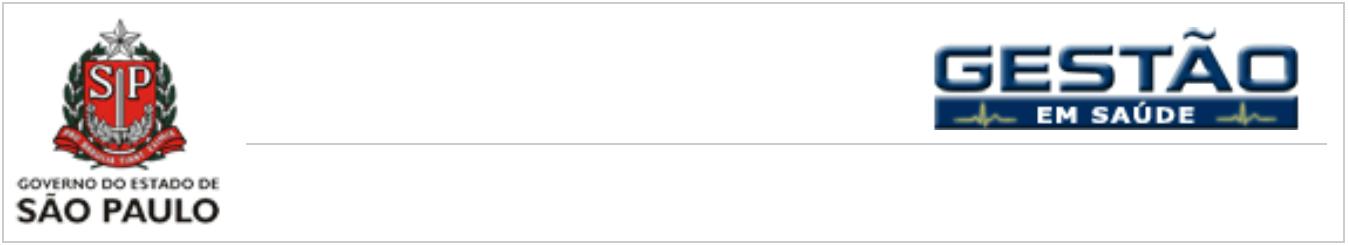 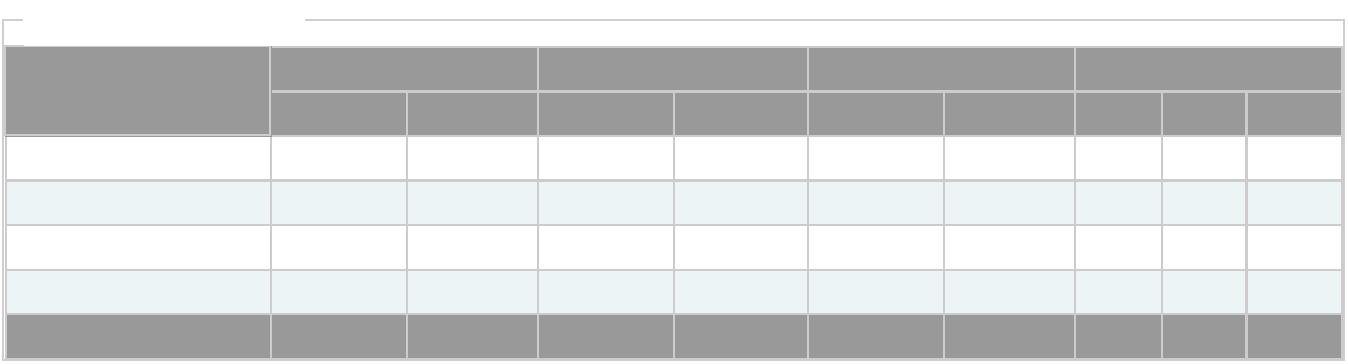 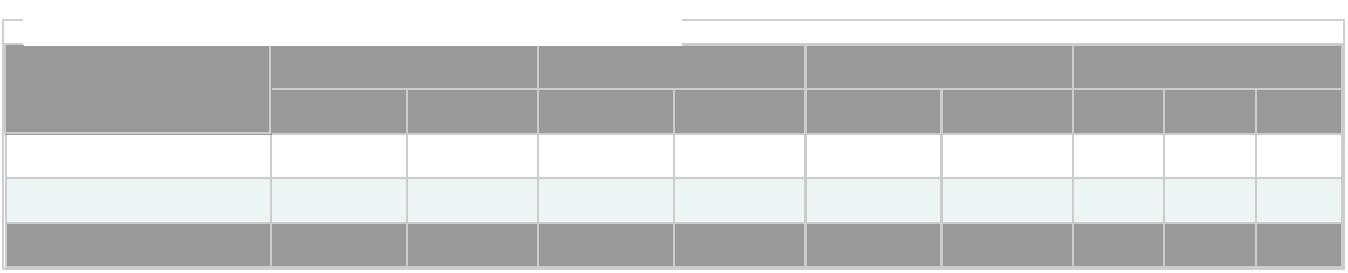 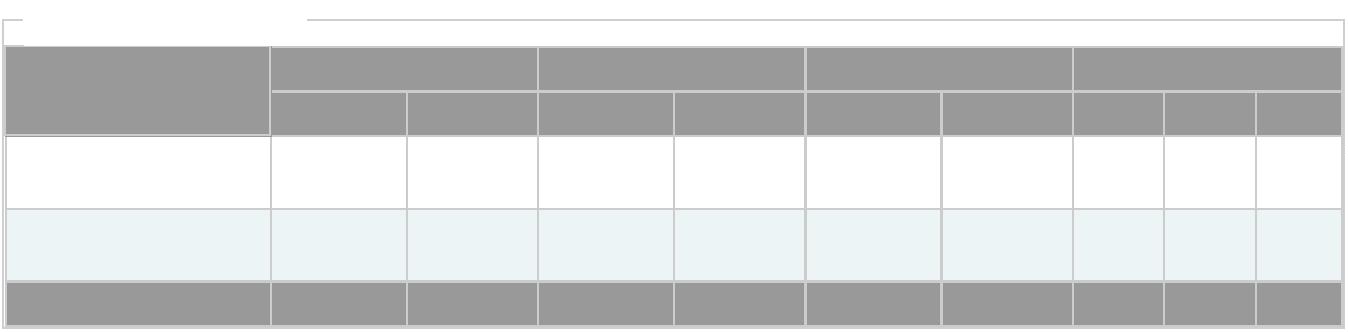 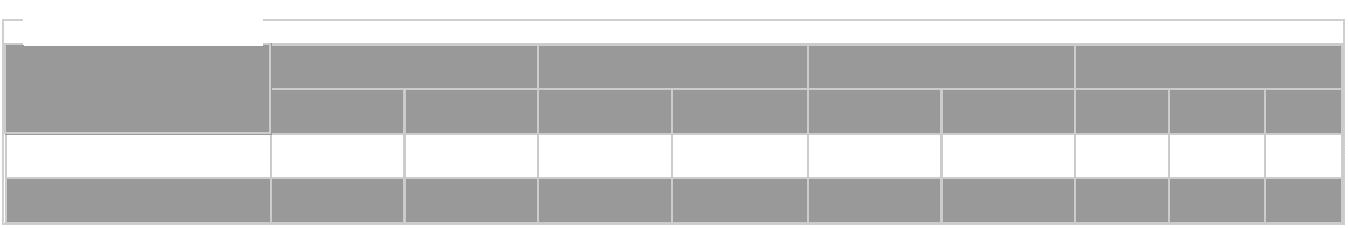 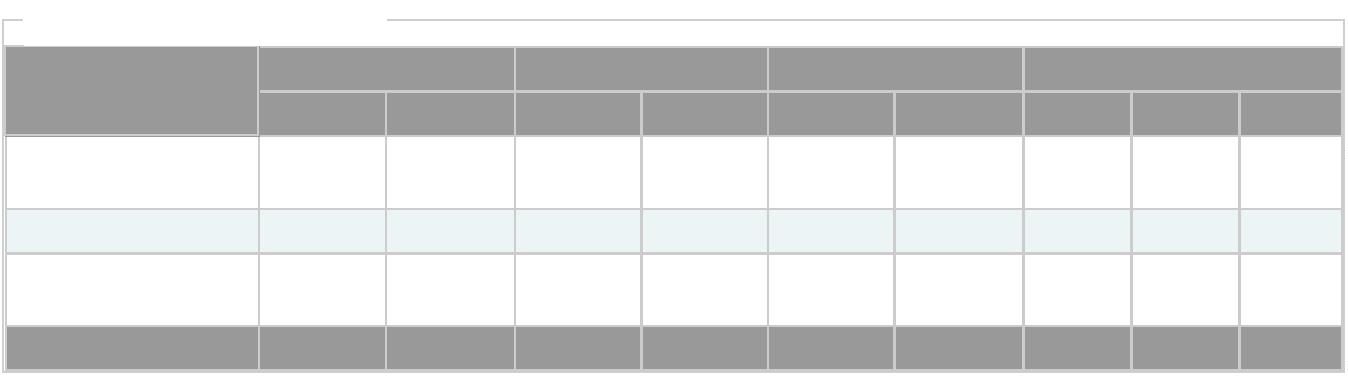 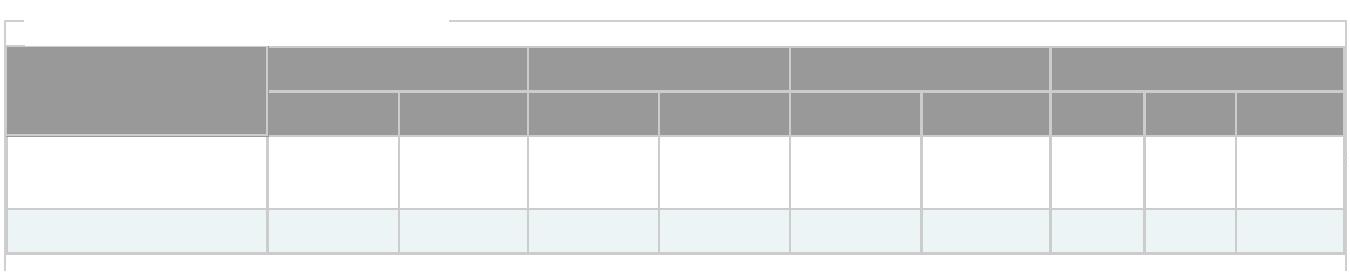 25/05/2023, 17:53Consultas:: Gestão em Saúde ::640592640722685584 1.965 1.898-3,41SubseqüentesProcedimentosTerapêuticos(sessões)460434460471460433 1.380 1.338-3,049,72Total1.2201.2431.2201.5151.2951.340 3.735 4.098447 - SADT ExternoAbrilCont.MaioCont.JunhoCont.TotalReal.Real.Real.Cont. Real.%Diagnóstico emLaboratório Clínico0000000000000000,000,00Diagnóstico porAnatomia Pat. ECitopatologia0Diagnóstico porRadiologia524000000398179959500200400364169908500200400350 1.500 1.112 -25,87191 600 539 -10,17964 1.200 2.831 135,92Diagnóstico porultra-sonografiaDiagósticoTomografiaDiagnósticp porRessonânciaMagnética00000000000,000,00Diagóstico poMedicina Nuclear invivo0720080006900800062002400Diagnóstico porEndoscopia800203 -15,42Diagnóstico porRadiologia00,00IntervencionistaMétodosDiagnósticos emespecialidades15501141550127155012904650370 -20,43Diag.ProcedimentosEspeciais em0000,00HemoterapiaTotal1.3351.7221.3351.6371.3351.696 4.005 5.055 26,22448 - Tratamentos ClínicosAbrilMaioCont.JunhoCont.TotalCont.Cont.Real.Real.2.147Real.Real.%Tratamento emOncologia - Sessãode Radioterapia3.2001.2241.0453.2003.2001.882 9.600 5.253 -45,281.179 4.080 3.444 -15,59Tratamento emOncologia -Quimioterapia (QT)1.3601.3606161.2206391.360616Tratamento emOncologia -Hormonioterapia(HT)61606500677 1.848 1.9666,39Tratamento emOncologia -Fornecimento QTpara Clínica00156156 -60,00AdicionalTratamento emOncologia -Fornecimento HTpara Clínica00000000000000000,000,00AdicionalTratamento emNefrologia - DiálisePeritoneal(pacientes)https://gestao.saude.sp.gov.br/principal.php2/4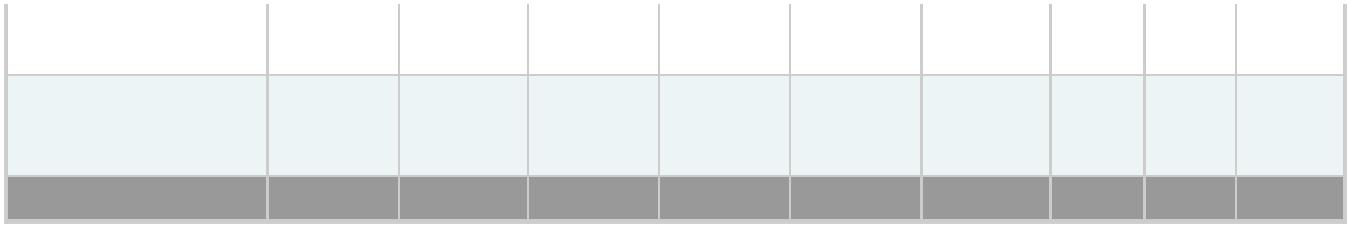 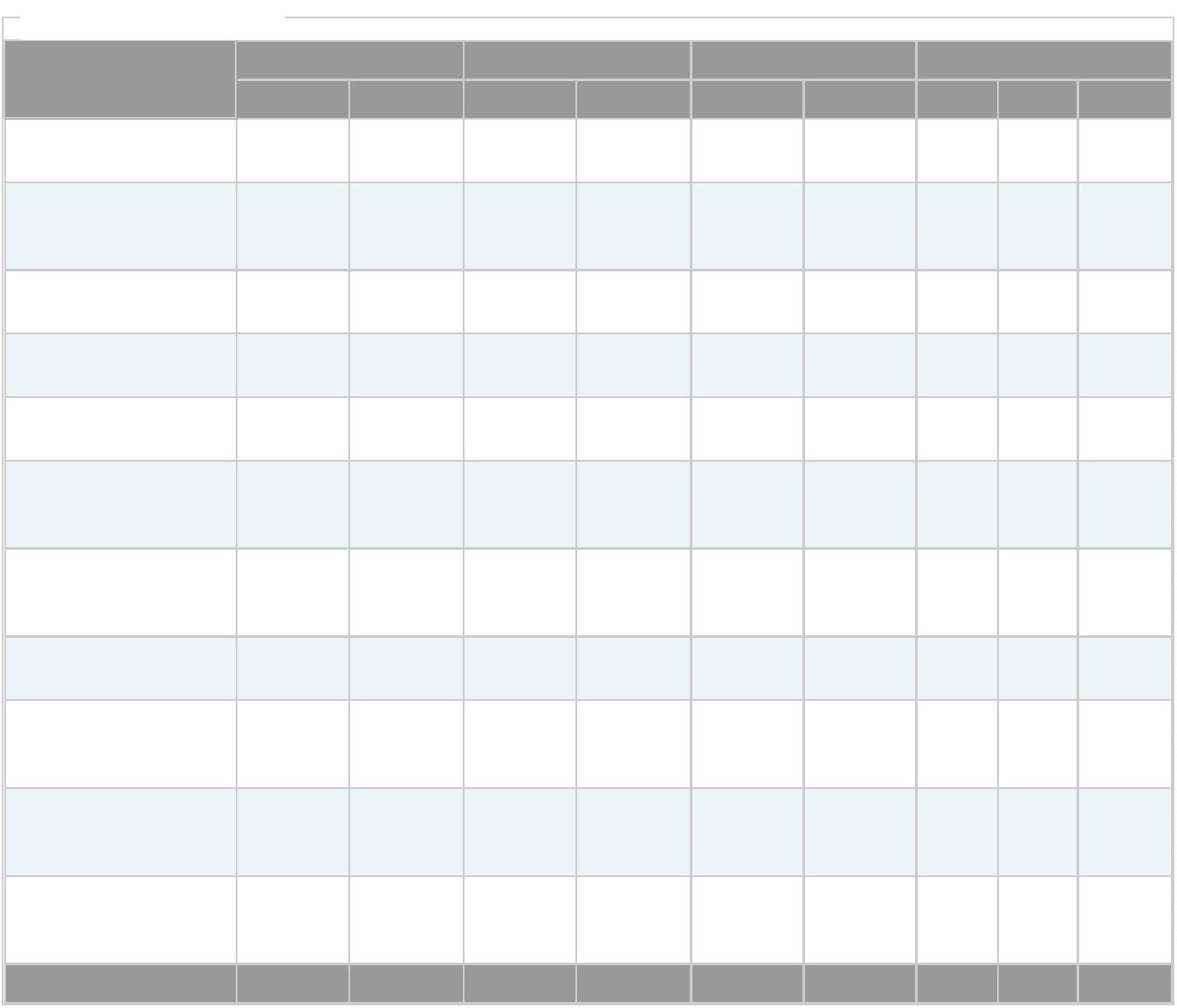 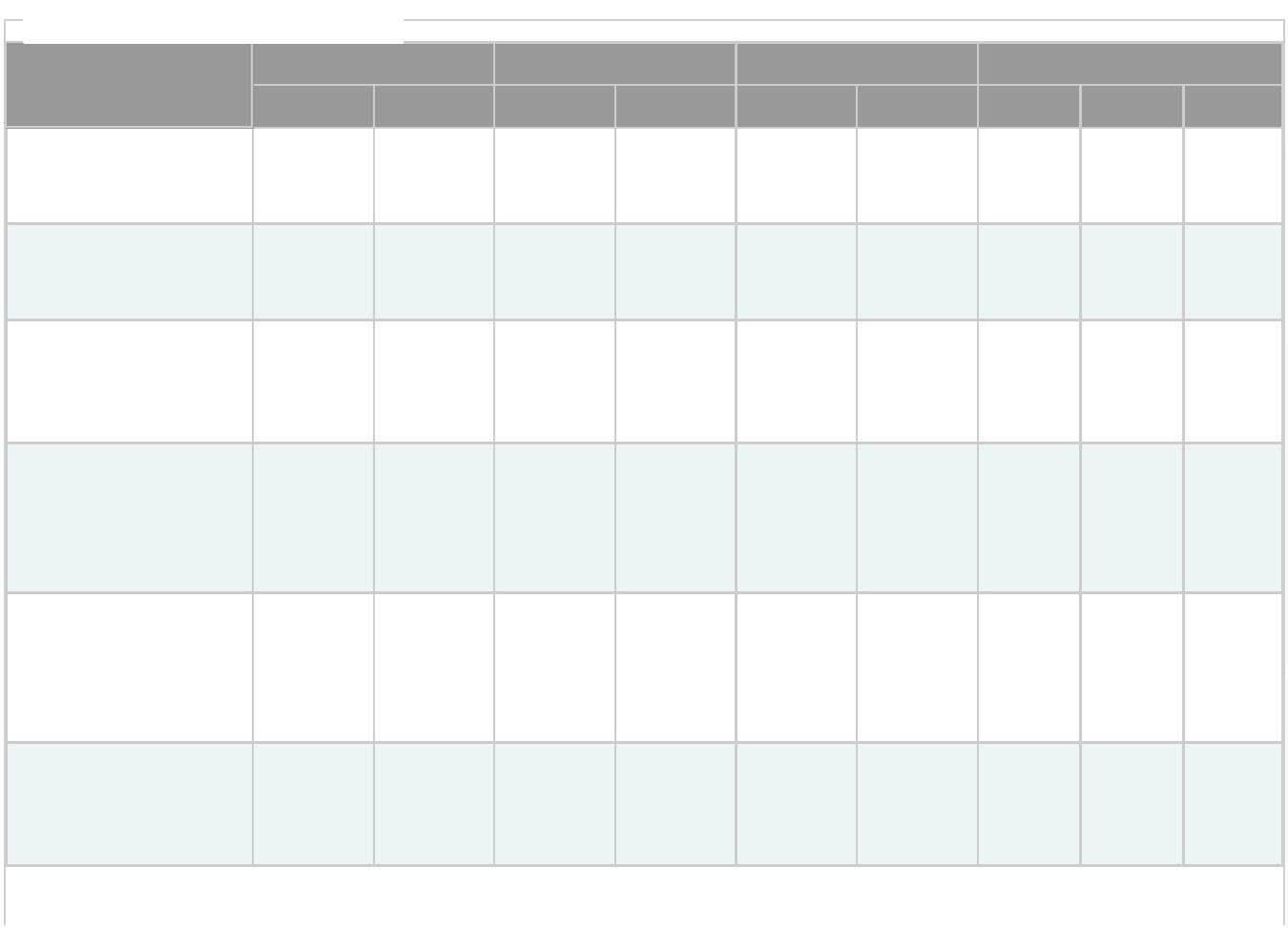 25/05/2023, 17:53Tratamento em:: Gestão em Saúde ::Nefrologia - SessãoDiálise000000000,000,57TerapiasEspecializadas -Litotripisia232236232232232232696700Tratamento emOftalmologia1.4001.5791.4001.7201.4001.727 4.200 5.026 19,67Total6.8084.7346.8085.9586.8235.703 20.439 16.395 -19,79647 - Exames de Alta Suspeição - OncologiaAbrilMaioJunhoCont.TotalCont.Real.Cont.Real.Real.Cont. Real.%Biopsia pele / partesmoles00000000000000000,00Biopsia próstata guiadapor US000000000,000,00PAAF tireóide guiada porUSColonoscopia00000000000000000000000000000000000000000000000000000000000000000000000000000000000000000,000,000,000,000,000,000,000,000,000,000,00EsogastroduodenoscopiaRetossigmoidoscopiaRM crânioRM crânio com sedaçãoTC abdome superiorTC tóraxUS próstata abdominalUS próstata transretalUS tireóideTotal654 - Projeto Especial "Corujão da Saúde - Oftalmologia"AbrilMaioJunhoCont.TotalCont. Real. %Cont.Real.Cont.Real.Real.Consultas médicas00000000000,000,00Primeiras Consultasem Oftalmologia0000000000Exames emOftalmologia000000000,000,00Biometria Ultrassônica(Monocular)0000CampimetriaComputadorizada0000000000000000000000000,000,000,00Mapeamento de RetinaMicroscopia Especularde CórneaPaquimetriaUltrassônica00000000000000000,000,00Retinografia ColoridaBinocularRetinografiaFluorescente Binocular/Angiofluoresceinografia00000000000000000,000,00Tomografia deCoerência Óptica -OCTTopografiaComputadorizada deCórnea00000000000000000,000,00US de Globo Ocular /Órbita (Monocular)https://gestao.saude.sp.gov.br/principal.php3/4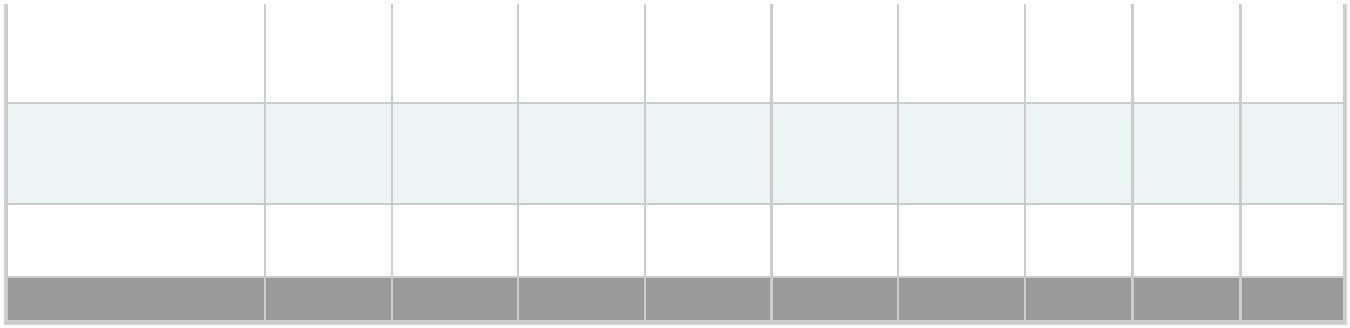 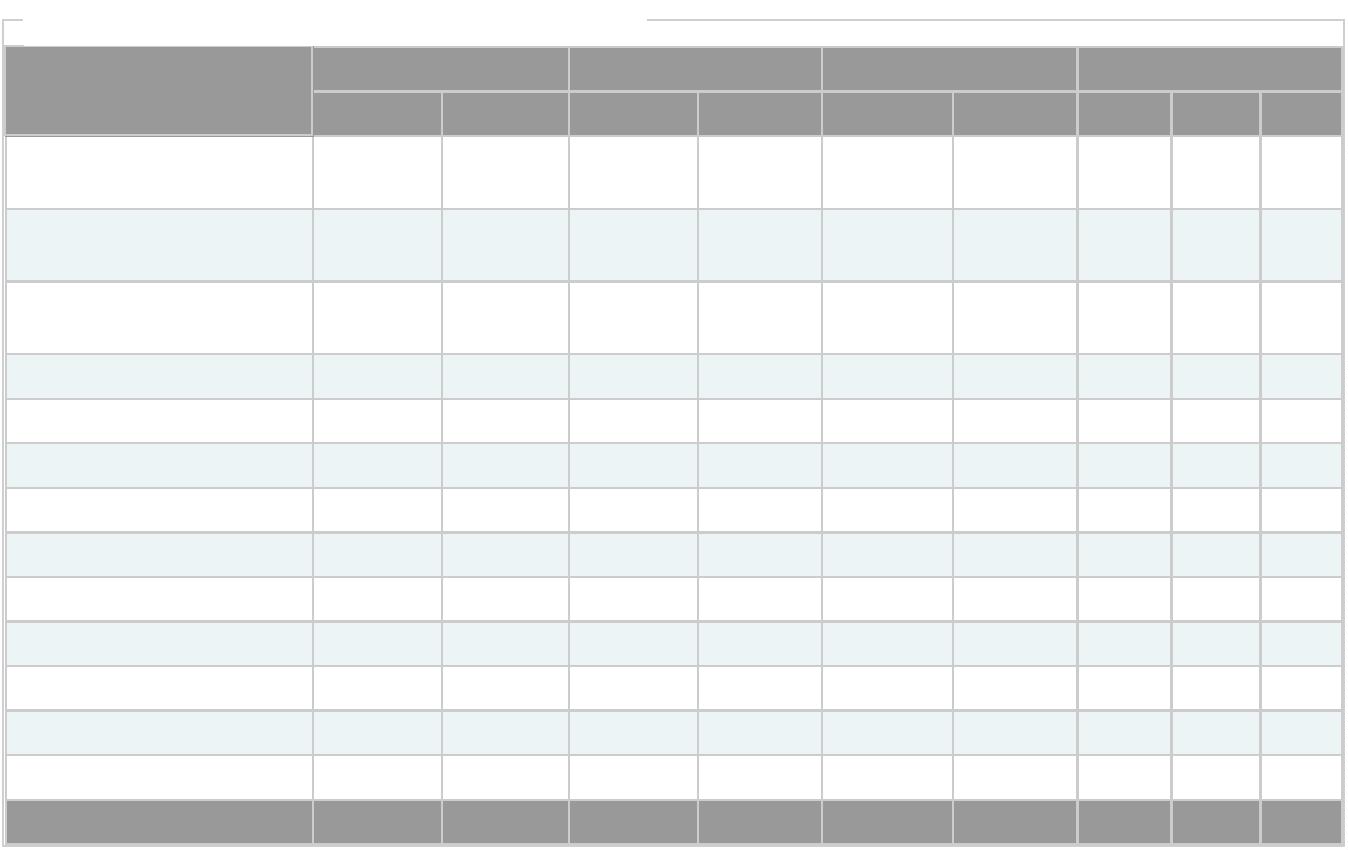 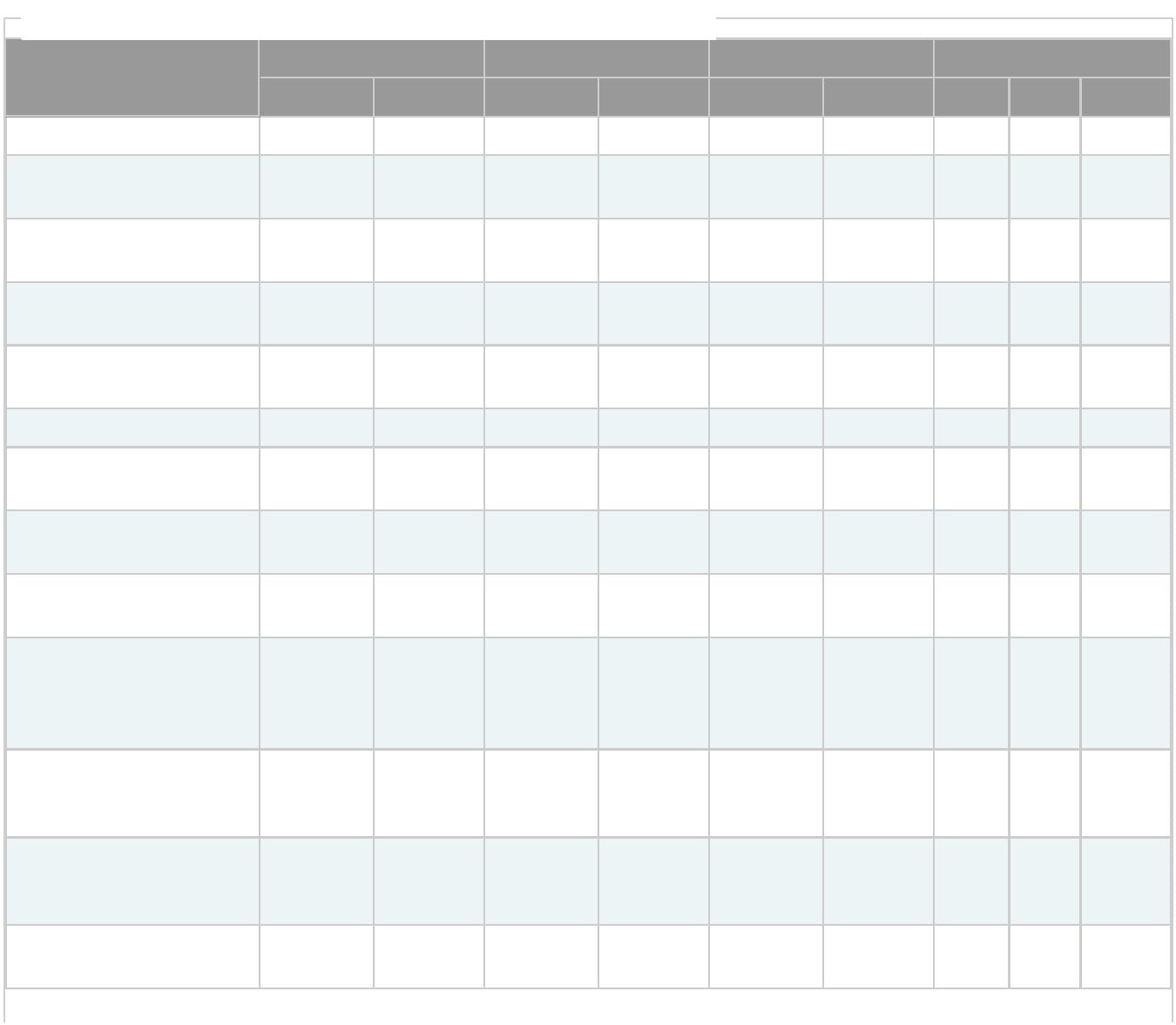 25/05/2023, 17:53Cirurgias:: Gestão em Saúde ::117012501170129011701220351 3767,120,00OftalmológicasCapsulotomia a YAGLaser00Tratamento Cirúrgicode Pterígio5553561514 -6,67Facectomia c/Implante de LenteIntra-Ocular000000000,004,29Facoemulsificação c/Implante de LenteIntra-Ocular Dobrável7070507042725470427739210 219Fotocoagulação aLaser42126 143 13,49Vitrectomia posterior4215931423942412674 -41,27Total156159168159126477 450 -5,66675 - Projeto Especial "Corujão da Saúde - Cirurgias Eletivas"AbrilMaioJunhoCont.TotalCont. Real. %Cont.Real.Cont.Real.Real.AdenoidectomiaAmigdalectomiaColecistectomia000000101030009101030617142020606-70,0017 -15,0023 -61,67Escleroterapia ComEspuma00005503550810100 -100,00HernioplastiaInguinal1110,00HisterectomiaPerineoplastia00000000000000000,000,00RessecçãoEndoscópica DePróstata000015100115106830206-80,00TratamentoCirúrgico De Varizes90-55,000,00Vasectomia0000000Total008513855917072 -57,65https://gestao.saude.sp.gov.br/principal.php4/4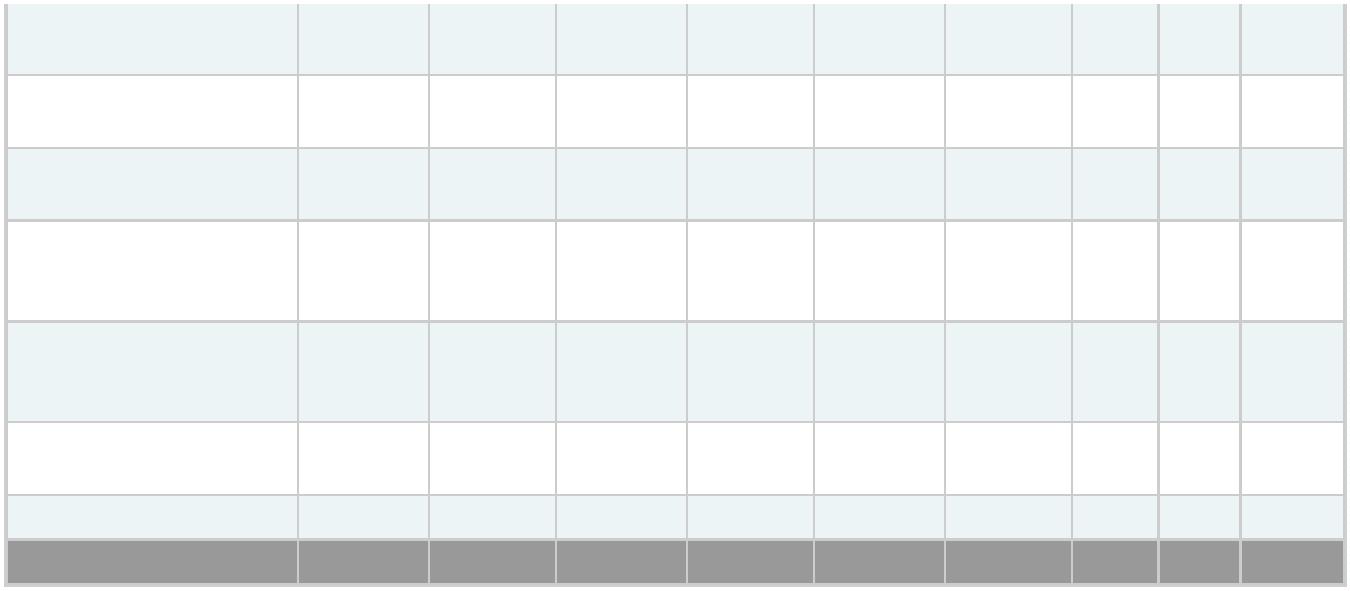 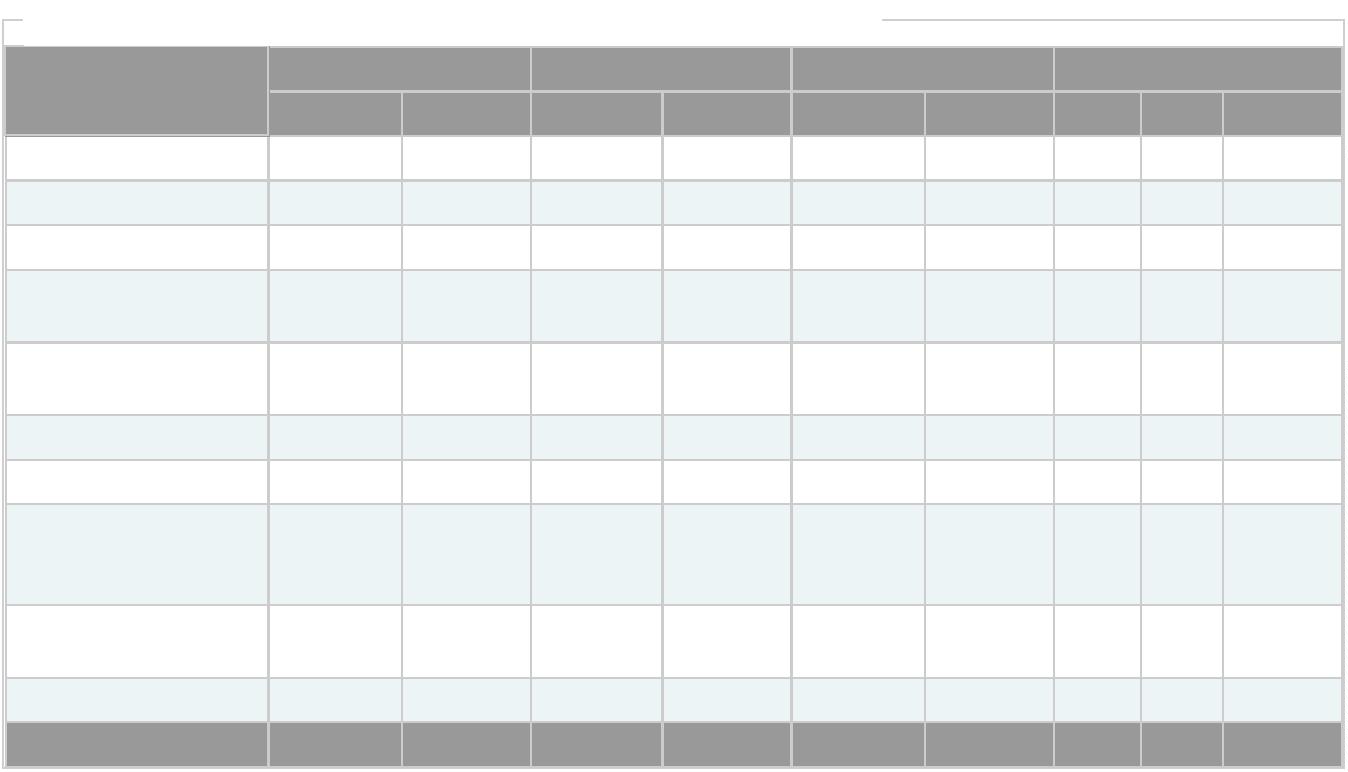 